Контрольная работа пишется от руки на отдельных листах (не в тетради!). Можно распечатать и отмечать ответы на распечатанных листах. Или написать от руки ответы, соблюдая нумерацию.Отметка ставится одна.Сдавать контрольную работу можно с 15.12. 2020 по 18.12.2020.(со вторника по четверг), работу приносите в художественную школу и сдаете на первом этаже в кабинет истории искусства (кабинет № 5).Имя, фамилия, класс писать обязательно!Тест по предмету «Беседы об искусстве»1 классФамилия, Имя_________________________________________________________Класс, отделение_______________________1.Выделити нужное, что из перечисленного является синтетическими видами искусства:театр, архитектура, хореография,  живопись, музыка, литература, кино, телевидение.2. Изобразительное искусство относится к:а) временным видам искусства; б) пространственным видам искусства.в) синтетическим видам искусства.3. Архитектура относится к:а) изобразительному искусству; б) декоративно-прикладному искусству;в) пространственному виду искусства.4. К водорастворимым красками относятся:а) акварель; в) пастель; г) масляные5. Что художники называют «мягкий материал»?_________________________________________________________ Выделите то, что относится к мягким материалам, гуашь, сангина, глина, картон, пластилин, соус, уголь, пастель.6. Что художник называет «станком»:а) кисть; б) мольберт; в) мастихин.7. Жанр изобразительного искусства, в котором на картине изображаютпредметы быта, а также плоды, цветы:а) пейзаж; б) натюрморт; в) историческая живопись.8. Жанр изобразительного искусства, в котором на картине изображаютодного или несколько человек: а) историческая живопись; б) бытовая картина; в) портрет.9. Пейзаж – картина, изображающая:а) группу людей; б) сцену из жизни; в) природу.10 Назовите 3 выразительные средства графики:-Линия,_________________________________________________________11. Что из перечисленного является наиболее типичным художественным материалом для графики:
а) гуашь б) карандаш в) глина г) акварель12. Какие из перечисленных ниже понятий относятся к жанрам изобразительного искусства:
а) гравюра б) портрет в) скульптура г) фреска.13. Найдите соответствие:а) Изображение человека                                 Архитектураб) Изображение природы                                 Натюрмортв) Проекты зданий                                               Портретг) Изображение «неживой природы»               Пейзажд) Украшение предметов                             Скульптурае) Лепка человека и животных                           Декор14. Что из представленного является:натюрмортом, портретом, пейзажем, бытовой картиной, батальной картиной1.  2.  3. 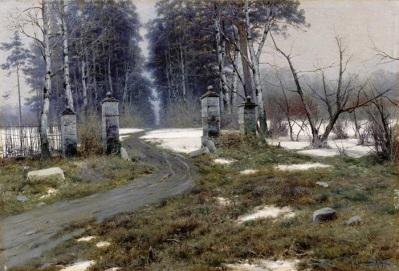 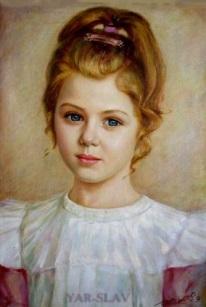 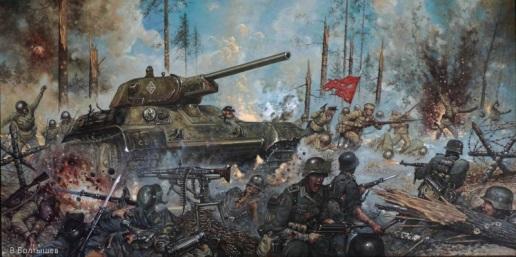 4.  5. 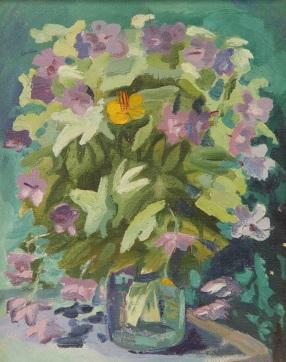 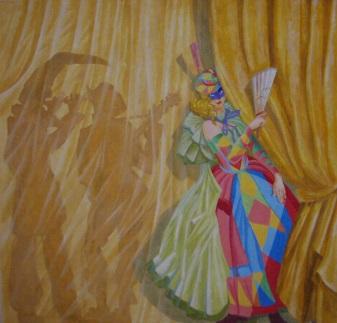 15.  Жанр изобразительного искусства, в котором на картине изображаютодного или несколько человек:а) историческая живопись; б) бытовая картина; в) портрет.16. Что из представленного является произведением1)графики -2)скульптуры-3)архитектуры- 2  3 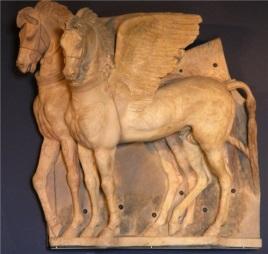 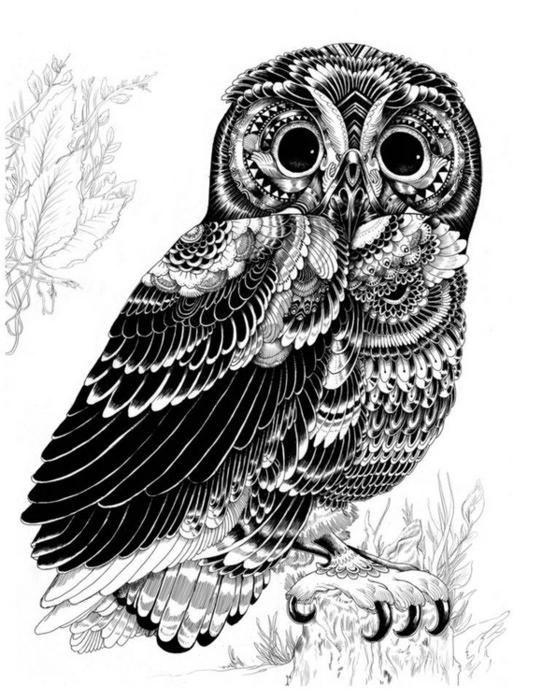 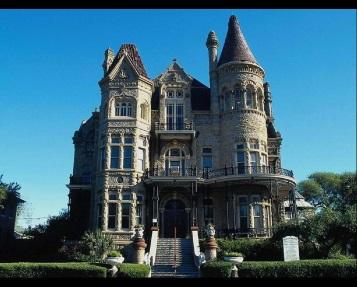 17. Скульптор в работе использует материал:а) краски; б) графические материалы; в) глину, камень, металл.18. К монументальной скульптуре относится:а) памятник; б) статуэтка; в) рельеф.19. Рельеф относится к:а) круглой скульптуре; б) скульптуре на плоскости.20. Что такое архитектура?а) искусство проектировать и строить здания; б) роспись стен; в) рельеф на стене здания.21. Какую роль играет цвет в графике-Главную-Второстепенную-Цвет в графике не применяется22. Назовите материалы графики-Карандаш, …………………………………………………………………..23. Как отличить рисунок от гравюры-Их отличить невозможно-По характеру изобразительного языка-В гравюре возможен цвет24. Колорит является выразительным средством-Графики-Живописи
-Декоративно-прикладного искусства-Скульптуры25. В каком виде живописи применяется рама-В монументальной-В станковой-В театрально-декорационнойНапишите развернутый ответ на вопрос1.Что относится к изобразительному искусству?_________________________________________________________2.Назовите пространственные виды искусства__________________________________________________________3.Назовите динамические виды искусства._________________________________________________________4. Особенности синтетических видов искусства.___________________________________________________________________________________________________________________________9. Назовите жанры изобразительного искусства._________________________________________________________10.Охарактеризуйте жанр изобразительного искусства (на выбор)______________________________________________________________________________________________________________________________